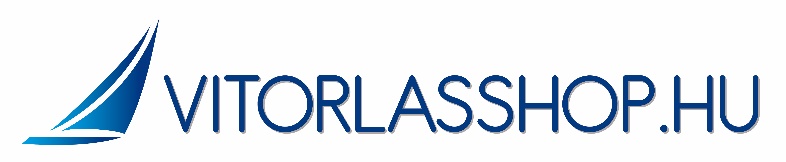 Szombati Sorozat2023 VITORLÁSVERSENYEKKeszthely, 2023.május 06.- 2022.október.07.A rendezvény célja: Közös vitorlázási lehetőség biztosítása szervezett formában. Lehetőség a helyi hajósok számára hat közös, rövid vitorlázásra, a vitorlásélet fellendítése a Keszthelyi Öbölben.Nem kell profinak lenned, csak kitartónak, hogy elnyerd az egyik fődíjat, amelyet sorsolunk.A rendezvény helye: Keszthelyi ÖbölA rendezvény időpontjai: 2023. 05.06;  06.03.;  07.01.;  08.05.;  09.02.;  10.07.;Szervező: Keszthelyi Yacht ClubVersenybíró és döntnök: Regényi ZsoltFelelős rendező: Kayser Miklós, helyettes: Simon ZoltánRendező hajó, rajt, befutó, iroda, versenytitkár: Kayser Miklós és Papp IldikóVersenyorvos: Dr Niklai ErzsébetNevezés helye és ideje: A kijelölt rendezvénynapokon 13:00 – 14:00 közt                       ( Előnevezés lehetséges: rendezvényt megelőző napon 18:00-19:00 közt)                                           a KYC telepén, 8360 Keszthely Csárda u. 13.                                                                                              .Részvételi díj : 2.000,- Ft / résztvevő / alkalom (2005.01.01. után születetteknek ingyenes.)Program:  13:00-14:00 óra nevezés, tájékoztatás              14:55  a rendezvény első figyelmeztető jelzése.             15:00  rajt YS I-III, katamarán és kishajók részére.               15:05  rajt OP és az edzők által kijelölt hajóknak.                                                                    18:00 után eredményhirdetés, díjkiosztó, vacsora.Résztvevők: Bárki, (szabadidő-sportolók) aki szeretné kipróbálni önmagát, hajóját, legénységét versenyhelyzetekben.                    ( A HSZ szerinti vitorlás kishajók esetén szükséges a vezetői engedély.)Osztályok: YSI.,YSII.,YSIII., kishajók, katamaránok, ifjúsági YS értékelésben.Pálya: Váltózó ( háromszög, up-down, túra),  a nevezésnél a hirdetőtáblán tesszük közzé.Időkorlátozás: 17:45 -ig lehet a rendezvényt érvényesen teljesíteni az adott napon.Az egyes fordulók értékelése: Alkalmanként az egyes hajóosztályok számított sorrendje alapján. ( YS ) Díjazás: osztályonként az első 3 hajó kupa díjazásban részesül.A vitorlasshop.hu webáruház további díjakat, tárgynyereményeket biztosít.A összetett sorozat díjazása: Azon 18 év feletti résztvevők közül, akik legalább 4 futamot érvényesen befejeztek, kisorsolunk 3-at az utolsó esemény eredményhirdetésén. Nyereményük egyenként:                                      			 50 000 FtAzon ifjúsági résztvevők közül, akik 4 futamot érvényesen teljesítenek, kisorsolunk 1-et, aki tárgynyereményben részesül.A vitorlasshop.hu webáruház további értékes vásárlási utalványokat biztosít.Óvás:  Az óvás beadási határideje : 18:00.   Szabályok: A rendezvényen az ISAF 2021-2024. évi versenyszabályai, valamint  az osztályelőírások érvényesek az alábbi eltérésekkel:A versenyben lévő hajó külmotorját felszerelve tarthatja.Bőszeles vitorla a rajtot követő 1 percen belül nem használhatóA magyar és német listán nem szereplő, felméretlen hajók esetén a versenyrendezőnek lehetősége van előnyszám megállapítására (becslés) Ez csak abban az esetben módosítható, ha a hajó hivatalos felmérésen kapott más YS számot)A mentőmellény használata kötelező, ha a rendező hajón azt lobogó jelzi.A rendezőség nem vállal felelősséget sem a hajók, sem a legénység rendezvényre valóalkalmassága tekintetében, ugyancsak nem vállal felelősséget és szavatosságot a rendezvényen való részvétellel kapcsolatban előforduló balesetek, vagy anyagi  károk ügyében.A VERSENYEKEN MINDENKI SAJÁT FELELŐSSÉGÉRE VITORLÁZIK! JÓ SZELET!Névadó szponzor: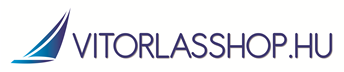 